В конце февраля в  нашей школе в рамках месячника военно-патриотического воспитания прошел спортивный праздник, посвященный 23 февраля. В нем приняли участие обучающиеся 5-х классов. Капитанами в командах были: 5А класс - Кустов А.Ю., 5Б класс – Зайцева Т.В. Капитаны продемонстрировали поддержку, личный пример, хороший психологический настрой в командах. В азартной и интересной борьбе с минимальным отрывом победили ребята 5Б класса. Благодарим за организацию и проведение мероприятия Бородкину М.Г., Ведерникову И.В., Сухомлину А.Ю. и за работу справедливое жюри: Подоплелову И.Г. и Цыбульскую В.А. Спасибо всем зрителям, которые так переживали за обе команды!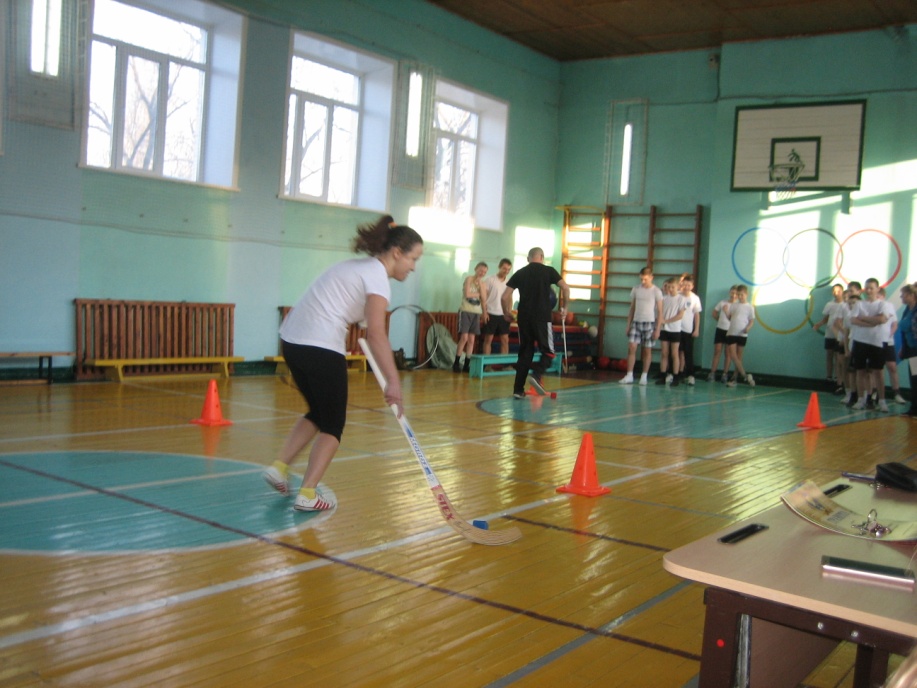 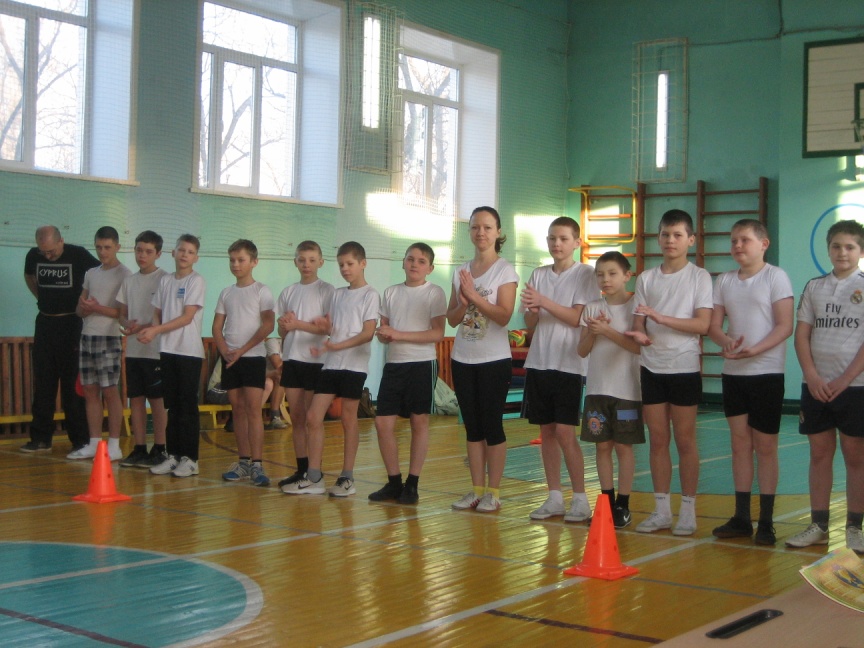 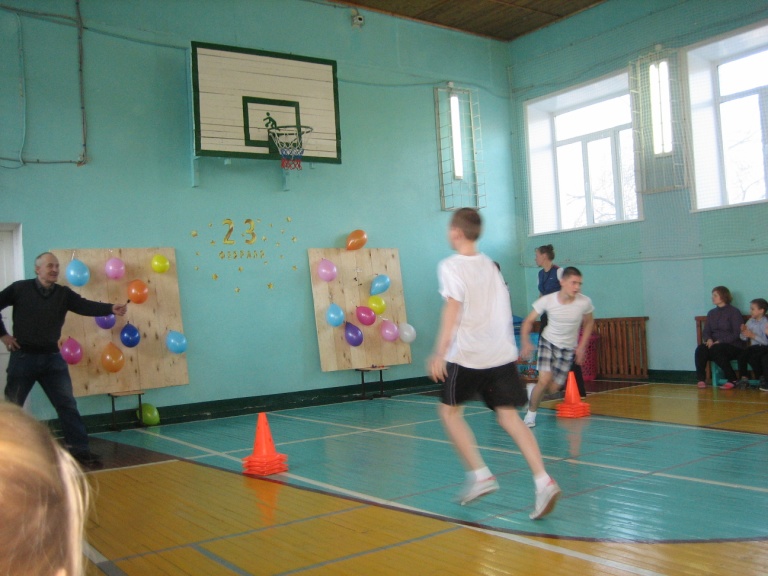 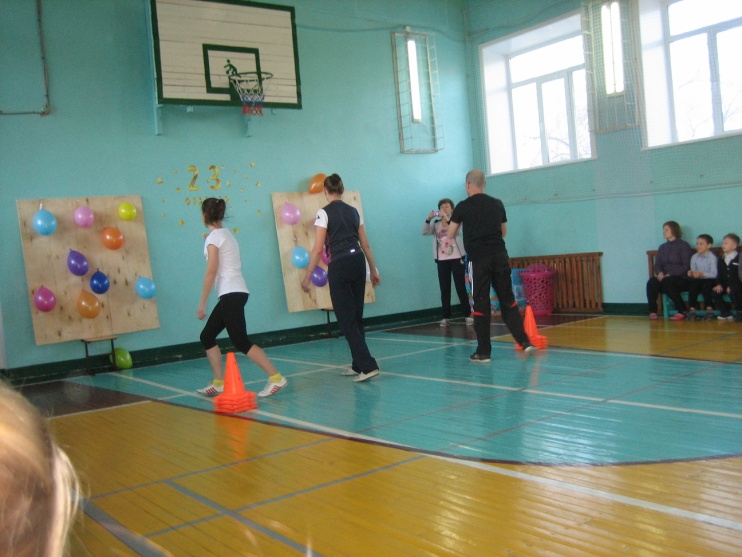 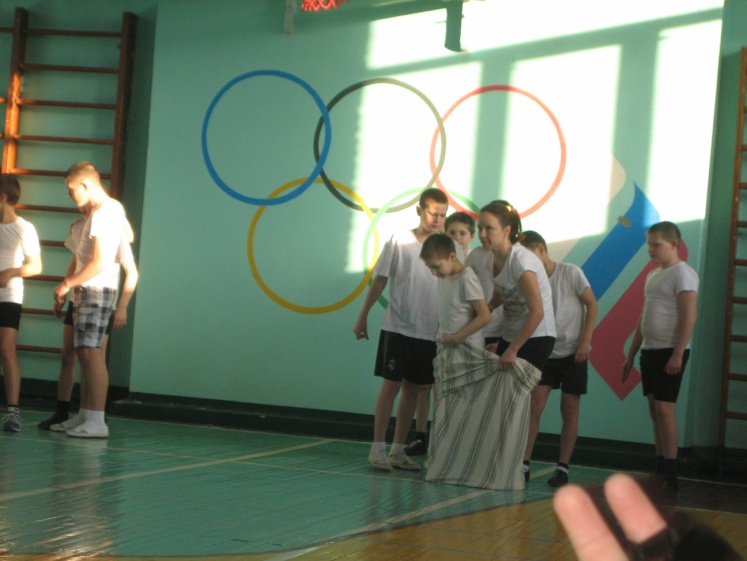 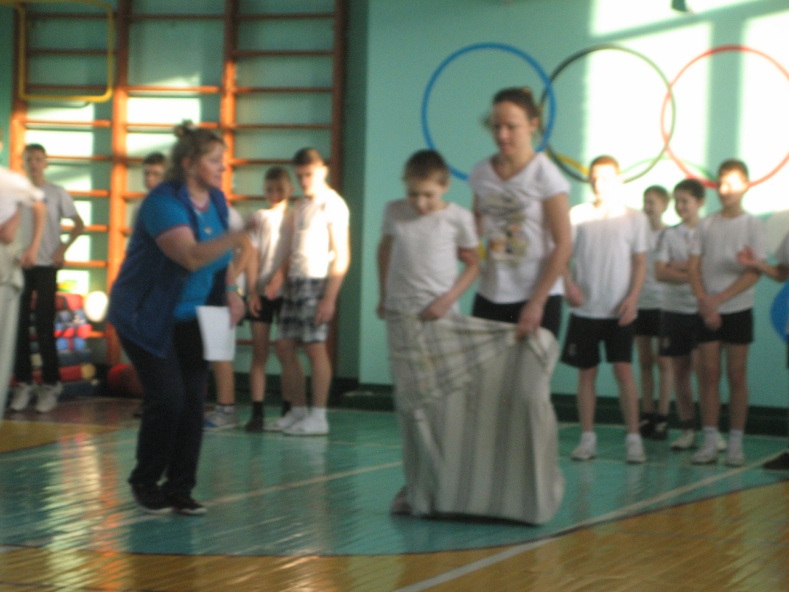 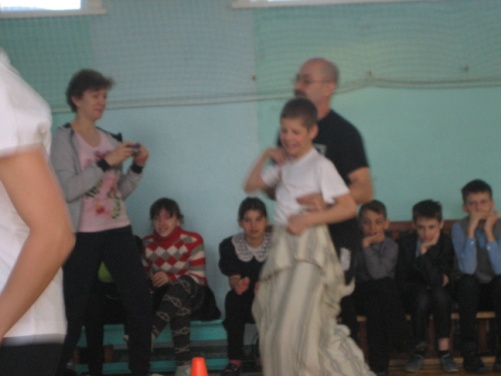 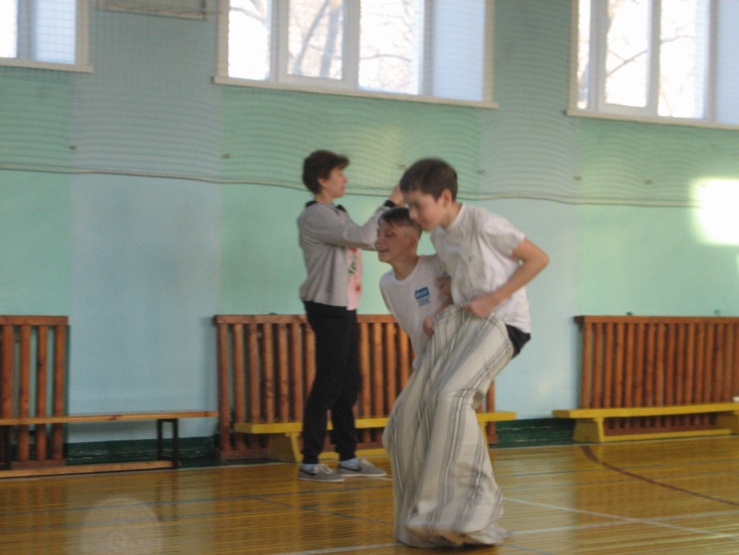 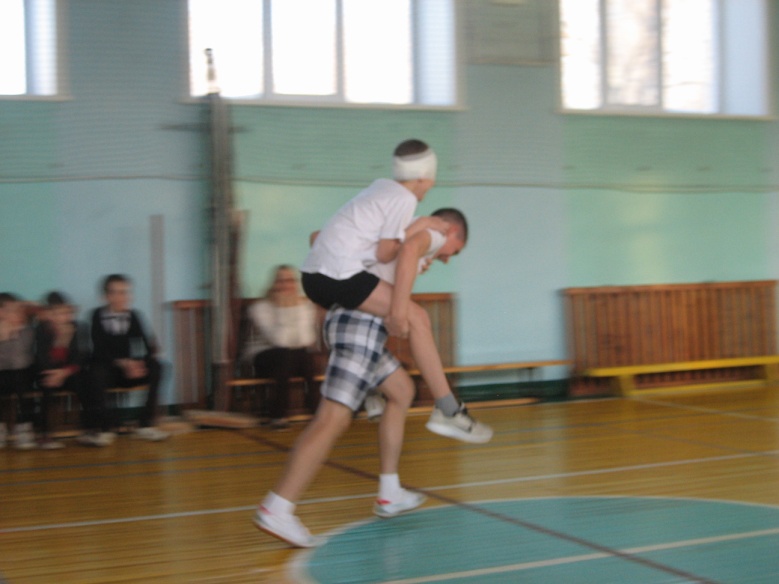 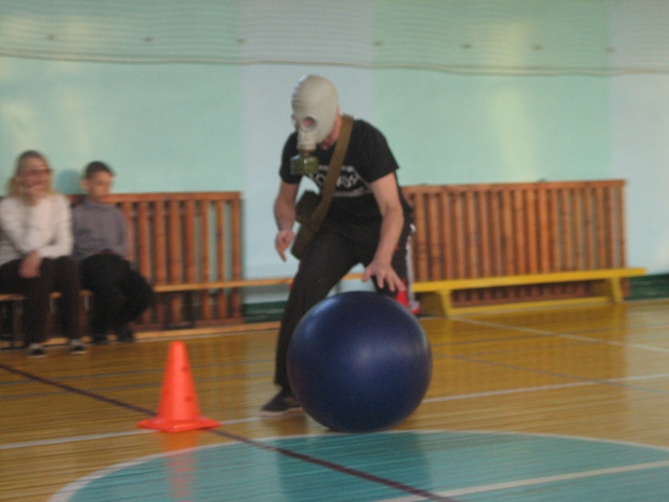 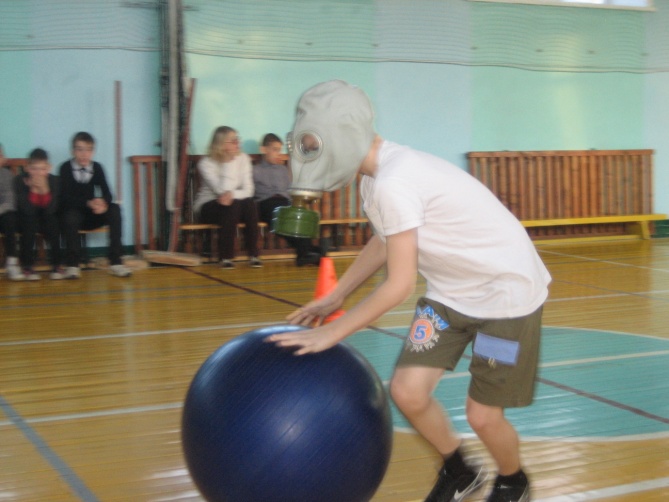 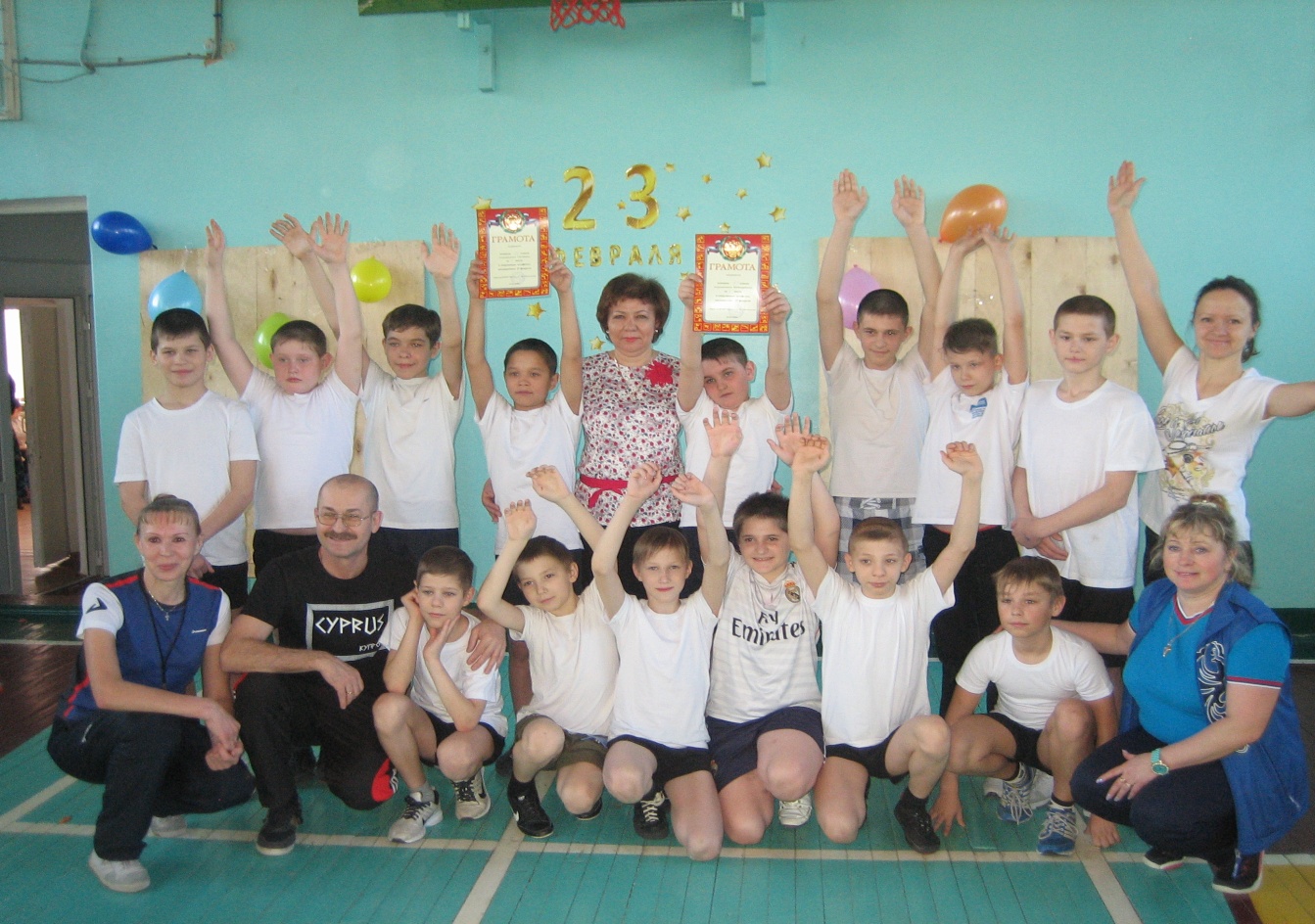 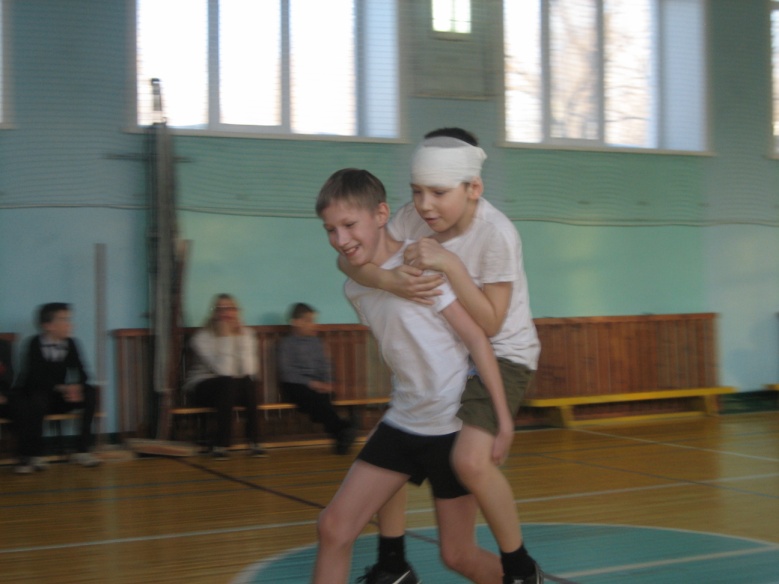 